Breast Cancer Detection Using Machine Learning: A Promising Path to Early DiagnosisArun AgrawalAssistant Professor, Department of Computer Science & Engineering, ITM Gwaliorarun.agarwal@itmgoi.inAbstract: Breast cancer remains one of the most prevalent and life-threatening diseases affecting women worldwide. Early detection is crucial for successful treatment and improved survival rates. Traditional screening methods like mammography have played a significant role in breast cancer detection, but they have limitations. However, recent advancements in machine learning have opened up new avenues for more accurate and efficient breast cancer detection. In this article, we will explore how machine learning is revolutionizing breast cancer detection and its potential impact on improving healthcare outcomes.Keywords: Breast cancer, Machine learning, early detectionIntroduction Breast cancer is a pervasive and potentially life-threatening disease that disproportionately affects women globally. It ranks among the most commonly diagnosed cancers, posing a significant threat to women's health. Early detection is paramount for effective treatment and enhanced survival rates, underscoring the critical need for improved screening methods [1].Traditionally, mammography has been the gold standard for breast cancer screening. This X-ray-based technique can identify tumors in their early stages, aiding in timely intervention as shown in figure 1. However, mammography has its limitations. It may miss some cancers, particularly in dense breast tissue, leading to false negatives [2]. Additionally, it can produce false positives, causing anxiety and unnecessary follow-up procedures. Moreover, mammography may not be readily available or affordable in resource-constrained regions, further exacerbating healthcare disparities [3].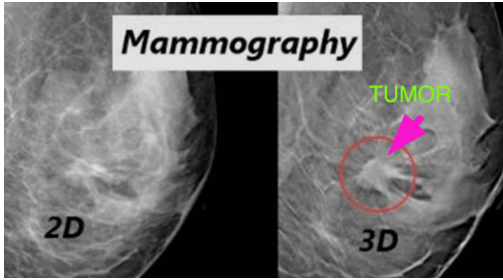 Figure : 2-D and 3-D Mammography X-Ray ImageMachine learning, a subset of artificial intelligence, has emerged as a transformative tool in breast cancer detection (in figure 2). It leverages sophisticated algorithms to analyze vast amounts of medical data, including mammograms, genetic information, and patient history [4]. Machine learning models can recognize subtle patterns and anomalies that might elude human observers, enhancing the accuracy of breast cancer diagnosis [5].These models are trained on large datasets of breast cancer cases, learning to distinguish between benign and malignant abnormalities with remarkable precision [6]. They can also adapt and improve over time as they encounter more data, continually refining their diagnostic capabilities.Machine learning offers the potential to revolutionize breast cancer detection by addressing the limitations of traditional methods. It can provide more accurate diagnoses, reducing the incidence of false positives and negatives. Additionally, machine learning can facilitate the development of personalized treatment plans, considering individual patient characteristics, which can lead to more effective therapies [7].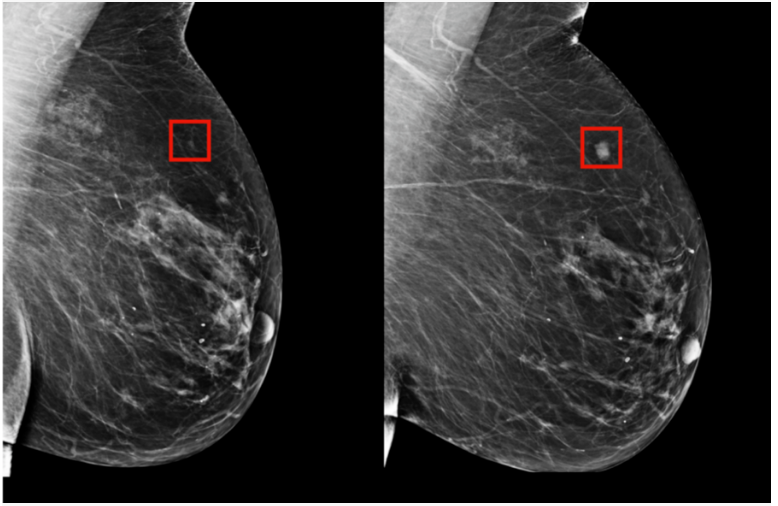 Figure : Using AI to predict breast cancer The Challenge of Breast Cancer DetectionBreast cancer ranks as the second leading cause of cancer-related deaths among women worldwide, underscoring its immense impact on public health [8]. The key to improving survival rates and reducing the severity of treatment lies in early diagnosis. However, achieving early diagnosis is not without its challenges.Mammography, the primary tool for breast cancer screening, has undoubtedly been a game-changer in the fight against breast cancer [9]. It has contributed significantly to the early detection of tumors, enabling timely intervention and improving outcomes. However, it is not without its limitations.False positives are one of the major drawbacks of mammography [10]. These occur when the screening test incorrectly indicates the presence of cancer when there is none [11]. False positives can lead to a cascade of follow-up tests, including biopsies, which are invasive and carry their own set of risks. Beyond the physical aspect, they can also cause immense emotional distress, anxiety, and fear in individuals, sometimes leading to a loss of trust in the healthcare system [12].On the other side of the coin, false negatives are equally concerning. A false negative result occurs when mammography fails to detect an existing cancer. This can happen for various reasons, such as the type of cancer, breast density, or the skill of the radiologist. False negatives can be especially detrimental as they provide a false sense of security, potentially leading to delayed diagnosis and treatment [13].To address these challenges, ongoing research focuses on improving the accuracy of mammography through technological advancements like digital mammography and tomo-synthesis (3D mammography) [14]. Additionally, complementary screening methods like breast ultrasound and MRI are increasingly being used, particularly for individuals with dense breast tissue or high-risk profiles. Artificial intelligence and machine learning are being harnessed to enhance the interpretation of mammograms and reduce false positives and negatives [15]. These efforts aim to ensure that breast cancer screening remains a powerful tool for early detection while minimizing its limitations and the associated physical and emotional burdens on patients.The Role of Machine LearningMachine learning, a subset of artificial intelligence (AI), has indeed demonstrated remarkable potential in revolutionizing breast cancer detection and diagnosis [16]. Here are several ways in which machine learning is making a significant difference:Enhanced Image AnalysisMachine learning algorithms, particularly Convolutional Neural Networks (CNNs), are transforming the field of breast cancer detection by offering a level of precision and reliability in the analysis of mammograms and other medical images that was previously unparalleled [17]. These algorithms excel at scrutinizing images at an intricate level of detail, identifying subtle abnormalities that may evade human radiologists due to their minuscule size or imperceptible variations. This capability is especially crucial in reducing the incidence of false negatives, where potentially cancerous abnormalities are missed during screening. By integrating CNNs into the diagnostic process, the risk of overlooking malignant growths is significantly diminished, leading to earlier detection and treatment, ultimately enhancing patient outcomes [18]. Machine learning doesn't replace radiologists but rather complements their expertise, providing a valuable second opinion and increasing diagnostic confidence [19]. These algorithms operate efficiently and consistently, offering rapid image analysis and reducing the risk of human error, making them an indispensable tool in the fight against breast cancer.Risk AssessmentMachine learning has emerged as a powerful tool in predicting an individual's risk of developing breast cancer by analyzing an array of factors that encompass genetics, lifestyle, and medical history [20]. These sophisticated risk assessment models are poised to revolutionize the field of breast cancer prevention and early detection. By examining a person's genetic profile, including the presence of specific gene mutations like BRCA1 or BRCA2, machine learning can estimate the genetic predisposition to breast cancer [21]. These models can consider lifestyle choices such as diet, physical activity, and hormone replacement therapy, all of which influence breast cancer risk [22]. Medical history, including previous benign breast conditions and family history, is also taken into account. These comprehensive models generate personalized risk profiles, helping healthcare providers identify individuals who may benefit from intensified screening protocols or preventive measures such as chemoprevention or lifestyle modifications. By leveraging these predictive capabilities, machine learning empowers healthcare professionals to offer more targeted, individualized care, ultimately enhancing the early detection and management of breast cancer and potentially reducing the burden of this disease on affected individuals and healthcare systems [23].Personalized Treatment PlansPersonalized treatment plans in breast cancer care are a transformative approach that tailors medical interventions to the individual needs and characteristics of each patient [24]. These plans begin with a thorough examination of the tumor's genetic profile, allowing oncologists to identify specific mutations or molecular markers that can guide treatment decisions [25]. This genetic insight informs the selection of targeted therapies, immunotherapies, or precision medicine options that are most likely to be effective in combating the disease [26]. Additionally, personalized treatment considers the extent of surgical intervention, the sequencing of treatments, and the use of adjuvant therapies such as chemotherapy or radiation therapy based on the tumor's biology and the patient's overall health. Patient preferences, values, and goals are also integral to these plans, ensuring that care aligns with individual needs and priorities. Continuous monitoring and the flexibility to adjust treatment strategies as necessary further enhance the effectiveness of personalized care [25][26]. This holistic approach extends beyond medical interventions to encompass psychosocial support, recognizing the emotional and practical challenges that accompany a breast cancer diagnosis. Ultimately, personalized treatment plans represent a significant advancement in breast cancer care, offering patients the best chance of successful outcomes while considering their unique circumstances and preferences [27]. Drug DiscoveryMachine learning has emerged as a transformative force in the realm of drug discovery, offering a swift and data-driven approach to identifying potential compounds for breast cancer treatment [28]. Traditional drug discovery methods are often time-consuming and resource-intensive, but machine learning algorithms excel at analyzing vast datasets, swiftly pinpointing compounds with the characteristics required to effectively target breast cancer cells [29]. By examining the molecular structures of compounds and assessing their interactions with specific breast cancer-related proteins, machine learning helps researchers streamline the selection of promising candidates [30][31]. In addition, it can predict how these compounds will behave within the human body, including their pharmacokinetics and potential side effects, enabling the prioritization of compounds with the highest likelihood of success. Additionally, machine learning's capacity to identify novel drug targets within breast cancer cells, based on genetic and molecular signatures, opens the door to the development of precisely targeted treatments that minimize collateral damage to healthy tissues [32]. This approach optimizes clinical trial designs, matching drugs with the most suitable patient populations and predicting patient responses, thereby expediting the drug development process and increasing the likelihood of successful treatments. Ultimately, machine learning is poised to helper in a new era of drug discovery for breast cancer, with the potential to deliver more targeted and effective therapies, offering renewed hope for patients while reducing the burden of this devastating disease [33].Machine Learning Algorithms for Image Analysis in Breast Cancer DetectionMachine learning algorithms play a crucial role in image analysis, enabling computers to understand and interpret images for various applications. Here are some common machine learning algorithms used in image analysis [34]: 4.1 Convolutional Neural Networks (CNNs):Convolutional Neural Networks (CNNs) are a cutting-edge technology revolutionizing breast cancer detection in medical imaging. By leveraging deep learning techniques, CNNs can automatically identify subtle patterns and abnormalities in breast mammograms or histopathology images, assisting radiologists in early diagnosis [35]. These networks are trained on diverse and well-preprocessed datasets, which are carefully split into training, validation, and test sets. During training, CNN architectures, such as VGG or ResNet, are fine-tuned using binary cross-entropy loss functions and regularization techniques like dropout and batch normalization to prevent overfitting [36]. Transfer learning with pre-trained models is often employed to boost performance, especially with limited data. The model's performance is closely monitored on the validation set to ensure robust generalization. After training, evaluation metrics like accuracy, precision, recall, and F1-score are used to assess the model's accuracy. Deploying the model in clinical settings requires adherence to ethical and regulatory standards, as well as ongoing monitoring and maintenance to adapt to evolving data distributions. Interpretability and Explainability techniques, alongside a focus on patient privacy and security, play vital roles in making these AI-powered systems trustworthy and clinically valuable [37].4.2 Support Vector Machines (SVM):Support Vector Machines (SVMs) are a robust and effective machine learning algorithm for breast cancer detection. In this context, SVMs can be utilized to classify breast cancer cases as malignant or benign based on various features extracted from medical imaging data, such as mammograms or biopsy samples [38]. The process begins with data collection and feature extraction, where relevant features like texture, shape, and density characteristics are computed from the images. The dataset is then split into training and test sets. SVMs aim to find a hyperplane that best separates the two classes while maximizing the margin between them. Kernel functions like Radial Basis Function (RBF) are often used to handle non-linear data [39]. Model hyper-parameters are tuned using techniques like cross-validation. After training, the SVM model is evaluated on the test dataset using metrics such as accuracy, precision, recall, and F1-score to assess its performance in breast cancer detection [40]. SVMs are known for their ability to handle high-dimensional data and generalization power, making them a valuable tool in this critical medical application [41].Top of FormRandom Forests and Decision Trees:Decision Trees and Random Forests are effective machine learning methods for breast cancer detection [42]. Decision Trees create a hierarchical structure of decisions based on features extracted from medical images like mammograms or histopathology slides. These trees split the data at each node based on the most discriminative features, ultimately leading to leaf nodes representing the predicted class (malignant or benign) [43]. Random Forests, on the other hand, aggregate multiple Decision Trees to improve accuracy and mitigate overfitting. They generate diverse trees by training on bootstrapped subsets of the data and selecting different subsets of features at each split [44]. In breast cancer detection, features like texture, shape, and density characteristics from images can be used as inputs. The model's performance is assessed on a separate test dataset, using metrics such as accuracy, precision, recall, and F1-score [45]. Decision Trees offer interpretability, enabling medical experts to understand the reasoning behind predictions, while Random Forests enhance accuracy through ensemble learning. These techniques are valuable tools for early breast cancer detection by leveraging the patterns present in medical images.K-Nearest Neighbors (K-NN):K-Nearest Neighbors (K-NN) is a simple yet effective machine learning algorithm employed in breast cancer detection [46]. In this approach, breast cancer cases are classified as malignant or benign based on the characteristics of neighboring data points in a feature space [47]. First, feature vectors are extracted from medical imaging data such as mammograms or histopathology images, encompassing attributes like texture, shape, and density [48]. The dataset is then divided into a training set and a test set. When predicting the class of a new data point, K-NN looks at the K nearest data points in the training set, determined by a distance metric (e.g., Euclidean distance) [49]. The majority class among these K neighbors determines the class of the new data point. The optimal value of K and the choice of distance metric are critical considerations that may require tuning through cross-validation. K-NN offers simplicity, interpretability, and the ability to handle non-linear data [50]. It's a valuable tool for breast cancer detection by leveraging the local characteristics of medical imaging features. Performance evaluation is conducted on the test dataset using metrics like accuracy, precision, recall, and F1-score to assess the model's effectiveness.Naive Bayes:Naive Bayes is a probabilistic classifier widely employed in breast cancer detection [51]. It operates on the assumption of feature independence, which simplifies computations but might not always hold true in practice. In this application, features extracted from medical images, such as mammograms or biopsy data, are used to classify breast cancer cases as malignant or benign. These features typically include texture, shape, and density characteristics [52].The algorithm starts by calculating the conditional probability of each feature given the class (malignant or benign) based on the training data. It assumes that these features are conditionally independent, even though this assumption may not be entirely accurate in real-world scenarios. To make a prediction for a new sample, the algorithm uses Bayes' theorem to calculate the posterior probabilities of each class, given the observed features. The class with the highest posterior probability is the predicted class for that sample [53].Naive Bayes is computationally efficient and can handle high-dimensional feature spaces well. It's especially useful when working with limited datasets. Performance evaluation is conducted on a separate test dataset using metrics such as accuracy, precision, recall, and F1-score to gauge the model's effectiveness in breast cancer detection [54]. While Naive Bayes' simplifying independence assumption may not always reflect the true relationships among features, it remains a valuable tool in this context and is often used in conjunction with other techniques to enhance classification accuracy [55].Principal Component Analysis (PCA):Principal Component Analysis (PCA) is a valuable technique in breast cancer detection, especially when dealing with high-dimensional medical imaging data like mammograms or histopathology images [56]. PCA aims to reduce the dimensionality of the data while preserving its essential information [57]. In this application, the high-dimensional feature vectors extracted from medical images (e.g., texture, shape, and density characteristics) are often reduced to a lower-dimensional representation.The PCA process begins by calculating the covariance matrix of the original feature space. Then, it identifies the principal components, which are orthogonal vectors representing the directions of maximum variance in the data [58] [59]. These principal components can be ranked by their importance (explained variance) and used to project the data onto a lower-dimensional subspace [60]. By selecting a subset of these components that capture most of the variance, you reduce the feature space's dimensionality while retaining critical information.Reducing dimensionality with PCA can lead to several benefits in breast cancer detection, such as improved model efficiency and reduced susceptibility to the curse of dimensionality. However, it's important to note that PCA might also lead to a loss of some fine-grained details in the data [61].After applying PCA, the reduced-dimensional feature vectors can be used as input to various machine learning algorithms, such as decision trees, random forests, support vector machines, or neural networks, for classification [62]. Performance evaluation is typically conducted on a separate test dataset using metrics like accuracy, precision, recall, and F1-score to assess the model's effectiveness in breast cancer detection. PCA serves as a useful preprocessing step to enhance the efficiency and effectiveness of machine learning models in this critical medical application [61][63].Recurrent Neural Networks (RNNs):Recurrent Neural Networks (RNNs) can be adapted for breast cancer detection, particularly when dealing with sequential data like temporal changes in patient health or the progression of medical conditions [64][65]. RNNs are well-suited to capturing temporal dependencies and patterns, making them valuable for identifying subtle changes in breast tissue or patient health indicators over time. The process involves preprocessing and structuring sequential data, designing an RNN architecture with layers like LSTM or GRU, and training the model on this structured data [66]. Evaluation metrics like accuracy, precision, recall, and F1-score are used to assess the RNN's performance in classifying breast cancer cases [67]. While RNNs offer a powerful tool for modeling sequential data in this context, careful data preprocessing, tuning, and ensuring interpretability are essential considerations in medical applications.Generative Adversarial Networks (GANs):Generative Adversarial Networks (GANs) can be a valuable auxiliary tool in the realm of breast cancer research and diagnosis. Although their primary purpose is data generation rather than direct cancer detection, GANs can significantly contribute to the field in several ways [68]. They are adept at generating synthetic medical images that closely resemble real breast tissue data, which can be employed to augment training datasets and enhance the diversity and size of available data. By generating high-quality synthetic images, GANs can improve the clarity of medical imaging data, aiding healthcare professionals in identifying subtle features associated with breast cancer. Moreover, GANs offer a means of preserving patient privacy by generating synthetic data for research without exposing sensitive patient information. Additionally, GANs can perform image-to-image translation tasks and generate ancillary data, such as heatmaps highlighting potential tumor regions, which can be valuable for aiding radiologists and pathologists in their analysis. In this way, GANs play a supportive role, amplifying the capabilities and performance of traditional breast cancer detection and diagnosis methods.Autoencoders:Autoencoders, a type of neural network architecture, play a supportive role in breast cancer research and diagnosis rather than serving as direct detectors. They excel in reducing the dimensionality of high-dimensional medical imaging data, such as mammograms or histopathology images, aiding in preprocessing and data compression. By training autoencoders to reconstruct input data while passing it through a dimensionality-reducing bottleneck layer, they create reduced-dimensional representations that enhance the efficiency of subsequent breast cancer detection models. Furthermore, autoencoders prove valuable in anomaly detection within breast cancer datasets; they can signal potential issues when presented with abnormal or malignant cases by identifying higher reconstruction errors. In this way, autoencoders contribute significantly to improving the quality of data analysis, supporting breast cancer diagnosis, and enhancing the overall research process in this critical medical domain.Object Detection Algorithms:Object detection algorithms, typically utilized for identifying objects within images, can be harnessed for breast cancer detection by localizing specific regions of interest (ROIs) within medical images like mammograms or histopathology slides. Through a multi-step process, these algorithms are trained on annotated datasets, where ROIs containing benign or malignant tissue are marked. During inference, the trained model scans medical images to identify regions that potentially signify the presence of cancerous lesions. These localized ROIs serve as critical indicators, enabling further analysis and classification as benign or malignant through additional machine learning techniques or medical expert input. While object detection offers precision in pinpointing areas of concern within complex medical images, it necessitates ample annotated data, substantial computational resources, and post-processing steps to ensure the reliability and accuracy of breast cancer detection results. In this capacity, object detection algorithms provide valuable support for medical professionals in the early diagnosis and treatment of breast cancer.Semantic Segmentation Algorithms:Semantic segmentation algorithms are powerful tools in computer vision for pixel-level classification of objects within images. While they are not typically used directly for breast cancer detection, they can be employed as a preprocessing step or supportive tool in the context of breast cancer research and diagnosis. Semantic segmentation algorithms, such as U-Net, Mask R-CNN, or Fully Convolutional Networks (FCNs), can be adapted for breast cancer detection by segmenting medical images, such as mammograms or histopathology slides, into regions that correspond to different tissue types or structures, including potentially cancerous lesions. The process begins with data preprocessing, which involves resizing and normalizing the images. Next, the model is trained on labeled datasets, where each pixel is annotated to indicate the class it belongs to (e.g., benign tissue, malignant tissue, background).During inference, the trained semantic segmentation model analyzes the medical image and assigns a class label to each pixel, effectively creating a pixel-wise map of the image's content. Regions classified as malignant or potentially cancerous can then be identified within the segmented image. Further analysis or classification, possibly involving medical experts, can be performed on these regions to determine the presence and severity of breast cancer.Semantic segmentation algorithms offer fine-grained information about the composition of medical images, aiding in the identification and localization of suspicious regions. However, they require substantial annotated data for training, computational resources, and post-processing steps to ensure the accuracy and clinical relevance of the results.Comparison of various machine learning approaches in the context of breast cancer detectionCONVOLUTIONAL NEURAL NETWORKS (CNNS):Strengths: Highly effective in extracting hierarchical features from images, making them suitable for tasks like mammogram analysis.Weaknesses: Require a large amount of labeled data and significant computational resources.SUPPORT VECTOR MACHINES (SVM):Strengths: Good at handling high-dimensional data, work well with small datasets, and can handle both linear and non-linear classification.Weaknesses: May not perform optimally on very large datasets, require careful hyperparameter tuning.RANDOM FORESTS AND DECISION TREES:Strengths: Easy to understand and interpret, can handle both numerical and categorical data.Weaknesses: Prone to overfitting, may not capture complex relationships in data as well as other methods.K-NEAREST NEIGHBORS (K-NN):Strengths: Simple and intuitive, no model training required, can adapt to different data distributions.Weaknesses: Sensitive to the choice of K and the distance metric, computationally expensive for large datasets.NAIVE BAYES:Strengths: Fast, easy to implement, and can work well with small datasets.Weaknesses: Assumes feature independence, which may not hold in all cases, and may not capture complex patterns.PRINCIPAL COMPONENT ANALYSIS (PCA):Strengths: Reduces dimensionality and can be used as a preprocessing step, helpful for visualizing data.Weaknesses: Linear method, may not capture non-linear relationships in the data.RECURRENT NEURAL NETWORKS (RNNS):Strengths: Effective for sequential data, can capture temporal dependencies, useful when dealing with time-series data or changes over time.Weaknesses: Vulnerable to vanishing gradient problems, may require extensive data preprocessing.GENERATIVE ADVERSARIAL NETWORKS (GANS):Strengths: Generate synthetic data for data augmentation, enhance data quality, and maintain privacy.Weaknesses: Complex to train, may require substantial computational resources.AUTOENCODERS:Strengths: Reduce dimensionality, improve data quality, and assist in anomaly detection.Weaknesses: Lack interpretability, and their effectiveness may depend on data distribution.OBJECT DETECTION ALGORITHMS:Strengths: Localize and identify regions of interest within medical images, helpful for detecting suspicious areas.Weaknesses: Require substantial computational resources and large annotated datasets.SEMANTIC SEGMENTATION ALGORITHMS:Strengths: Segment images into different regions or classes, useful for identifying specific tissue types or lesions.Weaknesses: Require extensive training data, computationally intensive, and may need post-processing.Challenges and Ethical ConsiderationsIn the context of machine learning in breast cancer detection, there are several challenges and ethical considerations that need to be carefully addressed:Challenges:Data Quality and Bias: Machine learning models heavily rely on data, and if the data used for training is biased or incomplete, it can lead to biased results. For instance, if the training data predominantly includes cases from a specific demographic group, the model may perform poorly on other groups.Interpretability: Many machine learning algorithms, particularly deep learning models, are often referred to as "black boxes" because it can be challenging to understand how they arrive at their conclusions. This lack of transparency can be problematic when dealing with sensitive medical data.Data Privacy: Breast cancer data contains highly sensitive information about individuals. Maintaining patient privacy and complying with data protection regulations like HIPAA (in the United States) or GDPR (in Europe) is a significant challenge.Validation and Generalization: Machine learning models should be rigorously validated to ensure their performance in different settings. Achieving a high level of generalization, meaning that the model works well on diverse populations and datasets, can be challenging.Resource Constraints: Implementing machine learning models in healthcare settings can be resource-intensive. This includes the cost of acquiring and storing data, training and maintaining models, and ensuring the availability of computational resources.Ethical Considerations:Bias and Fairness: Addressing bias in machine learning models is not only a technical challenge but also an ethical one. Biased models can lead to disparities in healthcare outcomes, particularly for underrepresented or marginalized populations.Informed Consent: Patients must be adequately informed about how their data will be used in machine learning research. Obtaining informed consent for data sharing and analysis is crucial to respecting patient autonomy.Transparency: Patients and healthcare providers should have transparency into how machine learning models make decisions. This includes understanding the features considered and the factors influencing a diagnosis.Accountability and Liability: When a machine learning model is used to make critical decisions in healthcare, questions of accountability and liability arise. Who is responsible if the model makes an incorrect diagnosis or recommendation?Data Security: Protecting patient data from unauthorized access or cyberattacks is paramount. Ensuring data security is an ethical obligation to maintain patient trust.Resource Allocation: The adoption of machine learning in healthcare raises questions about how resources are allocated. Should healthcare funds be spent on developing and implementing these technologies at the expense of other healthcare needs?Long-Term Impact: Understanding the long-term impact of machine learning in healthcare is challenging. Ethical considerations should include the potential effects on the job market (e.g., radiologists) and the overall quality of patient care.Addressing these challenges and ethical considerations requires collaboration among healthcare professionals, data scientists, policymakers, and ethicists. It's essential to strike a balance between harnessing the benefits of machine learning in breast cancer detection and ensuring the ethical and equitable use of this technology in healthcare.Conclusion Machine learning is not a replacement for human expertise but a powerful tool that can complement medical professionals in the fight against breast cancer. The synergy between advanced technology and skilled healthcare providers can lead to earlier detection, more personalized treatment, and improved outcomes for patients.As machine learning continues to advance, it is likely that breast cancer detection will become more accurate and accessible. Research and development in this field are ongoing, and collaborations between data scientists, healthcare professionals, and policymakers are essential to harness the full potential of machine learning in breast cancer detection.Machine learning is transforming breast cancer detection by enhancing image analysis, risk assessment, treatment planning, and drug discovery. While challenges and ethical considerations exist, the potential benefits in terms of early diagnosis and improved treatment outcomes are substantial. With continued research and responsible implementation, machine learning has the potential to save lives and improve the quality of life for breast cancer patients around the world.ReferencesSmolinski, Mark S., Margaret A. Hamburg, and Joshua Lederberg. "Microbial threats to health." Emergence, detection and response (2003).Gil, M. Mar, et al. "Imaging Technologies and Applications in Early Diagnosis and Prognosis for Breast Cancer." Omics Approaches in Breast Cancer: Towards Next-Generation Diagnosis, Prognosis and Therapy (2014): 371-391.Waite, Stephen, Jinel Scott, and Daria Colombo. "Narrowing the gap: imaging disparities in radiology." Radiology 299.1 (2021): 27-35.Poalelungi, Diana Gina, et al. "Advancing Patient Care: How Artificial Intelligence Is Transforming Healthcare." Journal of Personalized Medicine 13.8 (2023): 1214.Obare, Maurice Martin. "Survey and comparative analysis of machine learning algorithms for breast cancer diagnosis: A comprehensive review." (2023).Ayer, Turgay, et al. "Breast cancer risk estimation with artificial neural networks revisited: discrimination and calibration." Cancer 116.14 (2010): 3310-3321.Burt, Jeremy R., et al. "Deep learning beyond cats and dogs: recent advances in diagnosing breast cancer with deep neural networks." The British journal of radiology 91.1089 (2018): 20170545.Bray, Freddie, et al. "Global cancer transitions according to the Human Development Index (2008–2030): a population-based study." The lancet oncology 13.8 (2012): 790-801.Venkatraman, Santosh, and Muhammed Miah. "ARTIFICIAL INTELLIGENCE IN HEALTHCARE: A POTENTIAL GAME CHANGER." Global Journal of Business Disciplines 6.1 (2022). Schwartz, Lisa M., et al. "US women's attitudes to false positive mammography results and detection of ductal carcinoma in situ: cross sectional survey." Bmj 320.7250 (2000): 1635-1640.Guyon, Isabelle, et al. "Gene selection for cancer classification using support vector machines." Machine learning 46 (2002): 389-422.Aron, David C. "The adrenal incidentaloma: disease of modern technology and public health problem." Reviews in endocrine & metabolic disorders 2.3 (2001): 335.Shen, Li, et al. "Deep learning to improve breast cancer detection on screening mammography." Scientific reports 9.1 (2019): 12495.Dromain, Clarisse, and Corinne Balleyguier. "Contrast-enhanced digital mammography." Digital mammography (2010): 187-198.Iima, Mami, et al. "Diffusion MRI of the breast: Current status and future directions." Journal of Magnetic Resonance Imaging 52.1 (2020): 70-90.Iqbal, Muhammad Javed, et al. "Clinical applications of artificial intelligence and machine learning in cancer diagnosis: looking into the future." Cancer cell international 21.1 (2021): 1-11.Nawaz, Majid, Adel A. Sewissy, and Taysir Hassan A. Soliman. "Multi-class breast cancer classification using deep learning convolutional neural network." Int. J. Adv. Comput. Sci. Appl 9.6 (2018): 316-332.Nasrullah, Nasrullah, et al. "Automated lung nodule detection and classification using deep learning combined with multiple strategies." Sensors 19.17 (2019): 3722.Agrawal, Ajay, Joshua S. Gans, and Avi Goldfarb. "Artificial intelligence: the ambiguous labor market impact of automating prediction." Journal of Economic Perspectives 33.2 (2019): 31-50.Quazi, Sameer. "Artificial intelligence and machine learning in precision and genomic medicine." Medical Oncology 39.8 (2022): 120.Wang, Xiaoxiao, et al. "Prediction of BRCA gene mutation in breast cancer based on deep learning and histopathology images." Frontiers in Genetics 12 (2021): 661109.Vogel, Victor G. "Breast cancer prevention: a review of current evidence." CA: a cancer journal for clinicians 50.3 (2000): 156-170.Johnson, Kevin B., et al. "Precision medicine, AI, and the future of personalized health care." Clinical and translational science 14.1 (2021): 86-93.Jiang, Xia, et al. "A clinical decision support system learned from data to personalize treatment recommendations towards preventing breast cancer metastasis." PloS one 14.3 (2019): e0213292.Verma, Mukesh. "Personalized medicine and cancer." Journal of personalized medicine 2.1 (2012): 1-14.Wang, Meina, Roy S. Herbst, and Chris Boshoff. "Toward personalized treatment approaches for non-small-cell lung cancer." Nature medicine 27.8 (2021): 1345-1356.Dobrolecki, Lacey E., et al. "Patient-derived xenograft (PDX) models in basic and translational breast cancer research." Cancer and Metastasis Reviews 35 (2016): 547-573.Gupta, Rohan, et al. "Artificial intelligence to deep learning: machine intelligence approach for drug discovery." Molecular diversity 25 (2021): 1315-1360.Nandakumar, Selvasudha, et al. "Deep Learning and Precision Medicine: Lessons to Learn for the Preeminent Treatment for Malignant Tumors." Deep Learning for Targeted Treatments: Transformation in Healthcare (2022): 127-169.Issa, Naiem T., et al. "Machine and deep learning approaches for cancer drug repurposing." Seminars in cancer biology. Vol. 68. Academic Press, 2021.Noor, Fatima, et al. "Machine learning for synergistic network pharmacology: a comprehensive overview." Briefings in Bioinformatics (2023): bbad120.Kemp, Jessica A., and Young Jik Kwon. "Cancer nanotechnology: Current status and perspectives." Nano convergence 8.1 (2021): 34.Tresp, Volker, et al. "Going digital: a survey on digitalization and large-scale data analytics in healthcare." Proceedings of the IEEE 104.11 (2016): 2180-2206.Moen, Erick, et al. "Deep learning for cellular image analysis." Nature methods 16.12 (2019): 1233-1246.Chen, Xuxin, et al. "Recent advances and clinical applications of deep learning in medical image analysis." Medical Image Analysis 79 (2022): 102444.Poojary, Ramaprasad, Roma Raina, and Amit Kumar Mondal. "Effect of data-augmentation on fine-tuned CNN model performance." IAES International Journal of Artificial Intelligence 10.1 (2021): 84.Azizi, Shekoofeh, et al. "Big self-supervised models advance medical image classification." Proceedings of the IEEE/CVF international conference on computer vision. 2021.Osareh, Alireza, and Bita Shadgar. "Machine learning techniques to diagnose breast cancer." 2010 5th international symposium on health informatics and bioinformatics. IEEE, 2010.Bhavsar, Himani, and Mahesh H. Panchal. "A review on support vector machine for data classification." International Journal of Advanced Research in Computer Engineering & Technology (IJARCET) 1.10 (2012): 185-189.Islam, Md Milon, et al. "Breast cancer prediction: a comparative study using machine learning techniques." SN Computer Science 1 (2020): 1-14.Vamathevan, Jessica, et al. "Applications of machine learning in drug discovery and development." Nature reviews Drug discovery 18.6 (2019): 463-477.Dai, Bin, et al. "Using random forest algorithm for breast cancer diagnosis." 2018 International symposium on computer, consumer and control (IS3C). IEEE, 2018.Houssein, Essam H., et al. "Deep and machine learning techniques for medical imaging-based breast cancer: A comprehensive review." Expert Systems with Applications 167 (2021): 114161.Li, Hong Bo, et al. "Trees weighting random forest method for classifying high-dimensional noisy data." 2010 IEEE 7th international conference on e-business engineering. IEEE, 2010.Zuluaga-Gomez, Juan, et al. "A CNN-based methodology for breast cancer diagnosis using thermal images." Computer Methods in Biomechanics and Biomedical Engineering: Imaging & Visualization 9.2 (2021): 131-145.Khorshid, Shler Farhad, and Adnan Mohsin Abdulazeez. "Breast cancer diagnosis based on k-nearest neighbors: a review." PalArch's Journal of Archaeology of Egypt/Egyptology 18.4 (2021): 1927-1951.Shravya, Ch, K. Pravalika, and Shaik Subhani. "Prediction of breast cancer using supervised machine learning techniques." International Journal of Innovative Technology and Exploring Engineering (IJITEE) 8.6 (2019): 1106-1110.Gurcan, Metin N., et al. "Histopathological image analysis: A review." IEEE reviews in biomedical engineering 2 (2009): 147-171.Kataria, Aman, and M. D. Singh. "A review of data classification using k-nearest neighbour algorithm." International Journal of Emerging Technology and Advanced Engineering 3.6 (2013): 354-360.Lyngdoh, Gideon A., et al. "Prediction of concrete strengths enabled by missing data imputation and interpretable machine learning." Cement and Concrete Composites 128 (2022): 104414.Karabatak, Murat. "A new classifier for breast cancer detection based on Naïve Bayesian." Measurement 72 (2015): 32-36.Sakai, Ayaka, et al. "A method for the automated classification of benign and malignant masses on digital breast tomosynthesis images using machine learning and radiomic features." Radiological Physics and Technology 13 (2020): 27-36.Zhu, Xiaojin, and Andrew B. Goldberg. Introduction to semi-supervised learning. Springer Nature, 2022.Thottakkara, Paul, et al. "Application of machine learning techniques to high-dimensional clinical data to forecast postoperative complications." PloS one 11.5 (2016): e0155705.Yang, Tianda, et al. "Improve the prediction accuracy of Naïve Bayes classifier with association rule mining." 2016 IEEE 2nd International Conference on Big Data Security on Cloud (BigDataSecurity), IEEE International Conference on High Performance and Smart Computing (HPSC), and IEEE International Conference on Intelligent Data and Security (IDS). IEEE, 2016.Zhang, Xiaofan, et al. "Towards large-scale histopathological image analysis: Hashing-based image retrieval." IEEE Transactions on Medical Imaging 34.2 (2014): 496-506.Yu, Jianbo. "Bearing performance degradation assessment using locality preserving projections and Gaussian mixture models." Mechanical Systems and Signal Processing 25.7 (2011): 2573-2588.Salem, Nema, and Sahar Hussein. "Data dimensional reduction and principal components analysis." Procedia Computer Science 163 (2019): 292-299.Shlens, Jonathon. "A tutorial on principal component analysis." arXiv preprint arXiv:1404.1100 (2014).Tasdizen, Tolga. "Principal components for non-local means image denoising." 2008 15th IEEE International Conference on Image Processing. IEEE, 2008.MurtiRawat, Ram, et al. "Breast Cancer detection using K-nearest neighbors, logistic regression and ensemble learning." 2020 international conference on electronics and sustainable communication systems (ICESC). IEEE, 2020.Chawla, Nikhil, Harshit Kumar, and Saibal Mukhopadhyay. "Machine learning in wavelet domain for electromagnetic emission based malware analysis." IEEE Transactions on Information Forensics and Security 16 (2021): 3426-3441.Thottakkara, Paul, et al. "Application of machine learning techniques to high-dimensional clinical data to forecast postoperative complications." PloS one 11.5 (2016): e0155705.Bai, Tian, et al. "Interpretable representation learning for healthcare via capturing disease progression through time." Proceedings of the 24th ACM SIGKDD international conference on knowledge discovery & data mining. 2018.Esteva, Andre, et al. "A guide to deep learning in healthcare." Nature medicine 25.1 (2019): 24-29.Kumar, Ashish, et al. "A review of deep learning-based approaches for detection and diagnosis of diverse classes of drugs." Archives of Computational Methods in Engineering (2023): 1-23.Soni, Kartik M., Amisha Gupta, and Tarun Jain. "Supervised Machine Learning Approaches for Breast Cancer Classification and a high performance Recurrent Neural Network." 2021 Third International Conference on Inventive Research in Computing Applications (ICIRCA). IEEE, 2021.Jose, Laya, et al. "Generative adversarial networks in digital pathology and histopathological image processing: A review." Journal of Pathology Informatics 12.1 (2021): 43.